Exam FivePlease read all questions carefully.  There is one best answer for each question. Which of the following structures is NOT part of the peripheral nervous systemSkeletal muscle effector ThermoreceptorDorsal Root ganglionVisceral afferent fiberSomatic efferent fiberOn a hot day, Freya was desperate to get the last bottle of water down at the bottom of a cooler filled with ice.  Initially, she noted that icy cold of the cooler was refreshing, but the longer she struggled to find a bottle of water, the less comfortable it got.  What was happening that the cold sensation was turning into a pain sensation?Her brain was adapting to the cold and was only able to perceive pain from that inputHer cold receptors in the superficial dermis had gotten so cold that the nociceptors began transmittingHer cold receptors in the deep dermis became overwhelmed and damaged.  The tissue damage was being interpreted as pain by the brain. Her Meissner’s corpuscles adapted to the cold and began to transmit pain information insteadThe deep continuous cold triggered her Ruffini endings, and they transmitted an impulse that the brain interpreted as pain.  Identify “X”Ventral root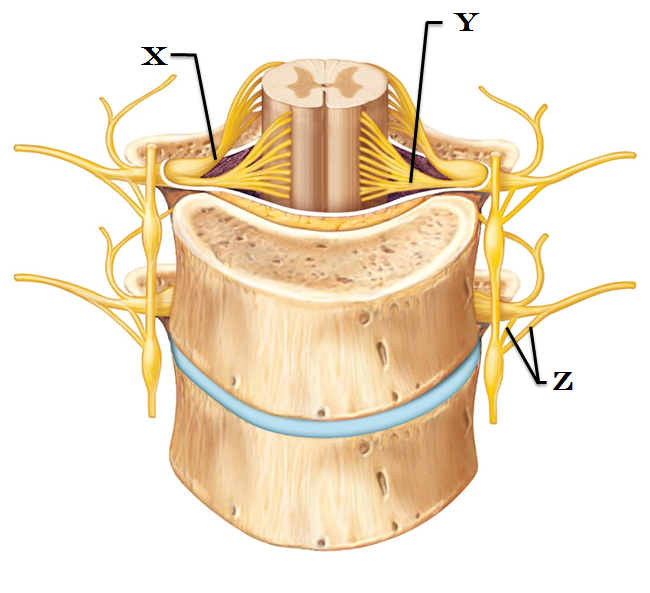 Dorsal ramusMotor pathwaySpinal nerveDorsal rootIdentify “Y”Ventral RootVentral RamusDorsal RootDorsal RamusSpinal NerveIdentify “Z”Paravertebral GangliaLateal columnRami CommunicantesMeningeal RamusSpinal NerveWhich of the following cranial nerves is sensory only?HypoglossalOculomotorTrochearTrigeminalOpticThis type of receptor responds to stimuli arising in the internal viscera and blood vesselsProprioceptorInteroceptorExteroceptorDermatoceptorGlandular plexus Which of the following is NOT an encapsulated receptor?	ThermoreceptorMeissner’s corpuscleMuscle SpindleBulbous corpusclePacinian corpuscleWhat are the receptor types that are pain receptors?NociceptorsThermoceptorsExteroceptorsMyoceptorsRhabdoceptors Indicate the one true statement from the list belowNorepinephrine and Acetylcholine are common neurotransmitters that stimulate pain receptorsEndogenous opiods work to intensify the pain responseConstant pain will lessen over time because the pain receptors will adaptA person who claims to be tolerant to pain will have receptors that respond to pain at a lower frequency that a person who is sensitive to pain. Failure to interrupt a chronic pain response can lead to an amplification in the pain sensation Visceral referred pain is when pain from one organ region is perceived in a different region.  In lecture we looked at the referred pain map and discussed left arm pain as referral pain during a heart attack.  In which other location does heart pain refer?GroinLateral Right Upper ExtremityRight PectoralLeft cheek and jawUmbilicus (navel) A third order neuron would run from From the medulla to the cerebellumFrom the thalamus to the cerebral cortexFrom the posterior horn of the spinal cord to the cerebral cortexFrom the dorsal root ganglion to the posterior horn of the spinal cordFrom the spinal cord to the thalamusAdelyne woke up one morning and found that it was difficult for her to speak and eat because half of her face didn’t seem to be under her control any more.  It seemed that her regular breakfast didn’t have much flavor.  As the day went on, friends became concerned with her drooping lower eyelid and excessive tear production.  What condition might she have?Tic douloureuxBell’s PalsyInternal StrabismusMinier’s DiseaseAcoustic NeuromaThe motor portion of this cranial nerve innervates the tongue and Parotid salivary gland, while the sensory portion is responsible for taste from the posterior tongue and throat. VestibulocochlearAccessoryFacialGlossopharyngealVagusTaking a break from studying, Iris put her glasses on top of her head.  Initially she could feel the light weight of the frames resting on her hair.  After responding to a few texts and stretching her legs, she returned to study, but could not find her glasses.  Why couldn’t she feel them on her head any longer?Excessive studying has damaged Iris’ brain, and she was no longer able to feel the glasses on her head. Her tonic receptors had adapted to the unchanging pressureHer phasic receptors had adapted to the weight of the resting glassesHer chemoreceptors became overwhelmed with stimulation and ceased firingHer ginand receptors had undergone adaptation From the brachial plexus, which nerve innervates essentially all of the extensor muscles?Median nerveRadial nerveMusculocutaneous nerveAxillary nerveUlnar nerveThe sciatic nerve comes from the ____ plexus and is compose of these two nerves:Sacral:  tibial and fibularLumbar: tibial and peroneal Coccygeal:  tibial and peronealCervical:  tibial and peronealBrachial:  tibial and fibular nervesA Golgi Tendon Organ will be activated byMuscle contractionMuscle stretchTissue damageTemperature changesCarbon dioxide concentrationsWith muscle spindle activation, which of the following are true, The primary muscle has been contractedThe primary muscle has been stretchedThe antagonistic muscle receives an impulse to contractThe antagonistic muscle receives an impulse to relax1 and 31 and 41, 3, and 42 and 42 and 3Which option below describes the function of the cervical plexus?The cells responsible for producing and filtering CSFAn area of cell bodies located outside of the central nervous systemThe location for the autonomic nerve cell bodiesThe network of nerves that produce the radial, median, and ulnar nerves A network of nerves coming from C1 – C4 that produce the phrenic nerve A spinal nerve usually containsAutonomic fibers onlyAscending fibers onlyMixed sensory and motor nerve fibersNon-myelinated fibersEfferent fibers only Identify “G”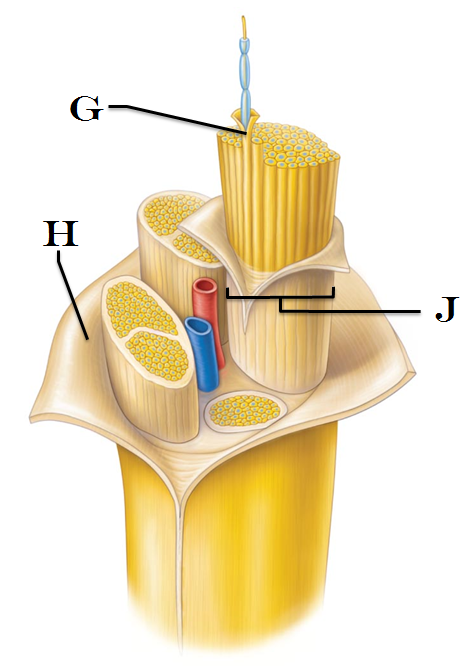 Corticospinal tractEpineuriumMyometriumPerineuriumEndoneurium Identify “H”Pyramidal tractEpineuriumMyometriumPerimysiumEndoneurium Identify “J”Extrapyramidal tractEpimysiumMyometriumFascicleAxon Which branch of the spinal nerve would you expect to see innervate the dura mater?Ventral rootDorsal ramiDorsal rootMeningeal ramiVentral rami Where is the cauda equina located?At the level of the third lumbar vertebraeAnchored to the sacrumIn the precentral gyrusIn the cervical segments of the spinal cordAt the level of the third thoracic vertebraeWhich of the following senses uses a chemoreceptor?PainTasteLight touchHearingVision   There are three levels of neural integration.  Which levels corresponds to a second order sensory neuron?Primary levelReceptor levelPerceptual levelSomatic levelCircuit level External Strabismus is The result of damage to Cranial Nerve III, OculomotorThe result of damage to Cranial Nerve IV, TrochlearThe result of damage to Cranial Nerve VII; FacialThe inability to laterally move the jaw while chewingThe lateral deviation of the uvula with Cranial Nerve IX damage Anulospiral nerve endings provide primary sensory input forSmooth muscle varicositiesVasa vasorumMuscle spindlesNociceptorsAutonomic visceral afferent fibers Which of the following is a simple unencapsulated receptor?Meissner’s corpusclePacinian corpuscleGolgi Tendon OrganPhotoreceptor in the retinaMerkel’s disc  Which type of reflex can be monosynaptic?Withdrawal reflexVisceral reflexPain reflexCrossed extensor reflexSomatic stretch reflex The perineurium is Connective tissue that surrounds a fascicleConnective tissue that surrounds a neuronComposed of myelinFound surrounding mixed nerves onlyConnective tissue that surrounds a nerve  The Plantar Response elicits an extension of the toes when there is damage to the corticospinal tracts.  In what population might this response be normal?In infants less that an year of ageIn prepubescent femalesIn elderly malesPregnant femalesIt is never considered a normal response.  It always indicates a pathology  Within the Central Nervous System, this glial cell produces scar tissue.  It prevents the axon from re-growing following an injury?EpendymalOligodendrocytesMicrogliaAstrocyteSchwann Cell  Agnes is performing the “H” pattern to test the extrinsic eye muscles.  She notes that her patient’s right eye can successfully look up and down, as well as left (toward the midline/nose).  Her patient’s right eye can not follow Agnes’ finger to the right (away from the nose).  Which cranial nerve is damaged?  (Please refrain from gesturing/reproducing the movements described in the question as you contemplate your response.)OculomotorOpticTrigeminalAbducensTrochlear The cell body of an afferent, unipolar neuron would be foundIn the Paravertebral GanglionIn the Dorsal Root GanglionIn a Collateral GanglionIn a Visceral GanglionIn the Craniosacral Ganglion This cranial nerve is associated with the cribriform plate. OlfactoryAbducensTrigeminal OpticOculomotor The oculomotor nerve innervates four of the six extrinsic eye muscles.  Which of the list below is not innervated by cranial nerve III?Superior obliqueMedial rectusInferior rectusInferior obliqueSuperior rectus Which of the following reflexes would include a contralateral response?Golgi Tendon Organ ReflexCrossed Extensor ResponseCremasteric ReflexPatellar reflexPlantar reflex A somatic motor fiber releases the neurotransmitter ______ into the neuromuscular junction Acetylcholine NorepinephrineEpinephrineNitric OxideATP Melvin suffered from a stroke that damaged some of the gray matter of his midbrain.  His upper eyelid is drooping and he has difficulty focusing on objects.  Which of the cranial nerves has been damaged?TrochlearAbducensFacialOculomotorTrigeminal Which cranial nerve is responsible for taste sensation on the anterior two thirds of the tongueVagusFacialTrochlearTrigeminalGlossopharyngeal Which is the only branch of the trigeminal nerve that carries efferent fibers to skeletal muscles?Opthalmic divisionZygomatic divisionSuperciliary divisionMaxillary divisionMandibular division The Vagus nerve extends throughout the body.  To which organ does it not go?StomachKidneyLungHeartIt goes to all of the organs listed above Which cranial nerve does NOT carry parasympathetic fibers?OculomotorTrigeminalFacial Glossopharyngeal Vagus The corneal reflex is tested by making light contact on the cornea of the eye.  If the Trigeminal nerve is intact, this sensory input will be processed at the brain, and a “blink” response is generated.  Which Cranial Nerve is responsible for allowing us to blink?OculomotorTrigeminalFacialAbducensOptic “Anosmia” is The loss of the ability to smellThe loss of the ability to tasteThe loss of the ability to maintain posturePart of the regeneration tube associate with Schwann cells and axon repairThe axonal fragments left behind following nerve damage How is the cremasteric reflex elicited?Cutaneous sensation to the plantar aspect of the footScratching the skin near the umbilicus (navel)Gently tapping the scrotum with a reflex hammerLight touch to the medial thighProviding a pain response in alternating dermatomes**Take a moment to put your name on the front of this exam.Make sure you’ve darkened the “1” in the first column of the MISC section on your scantron.Answer question 50 on the next page before you turn in your work.** There are several branches that come off of the spinal nerves.  Which of these branches (rami) is consistently the largest?Rami CommunicantesDorsal RamusVentral RamusMeningeal RamusEverybodyloves Ramus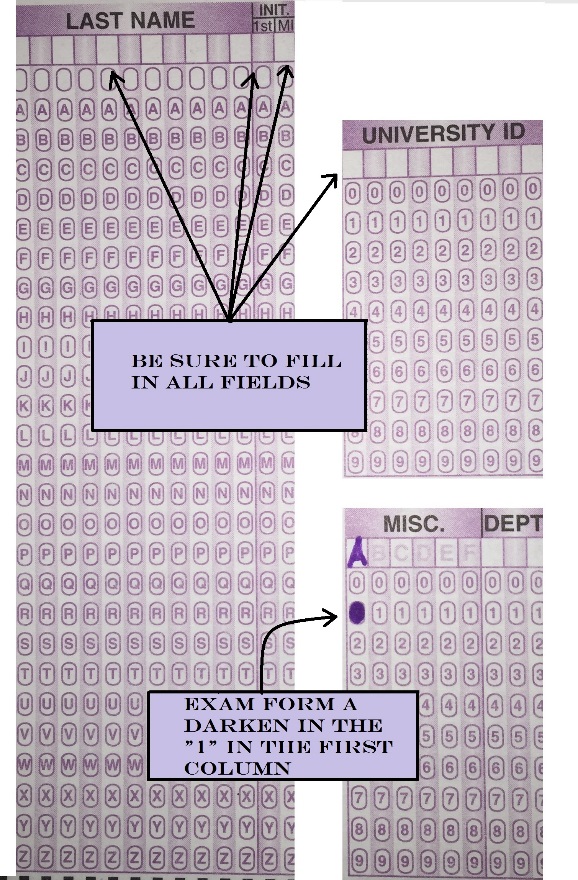 